TarihEtkinlikler1.26 Ekim 2009Aylık e-kam bülteninin hazırlanması ve yayınlanması.(Planlanan faaliyetler, web sayfasının tanıtımı, iletişim adresi, duyurular)2. 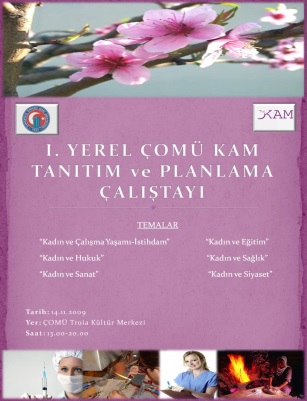 14 Kasım 2009ÇOMÜ-KAM Tanıtım ve Planlama Çalıştayı, (Yer: Troia Kültür Merkezi, saat: 13.00-17.00)“I. YEREL ÇOMÜ KADIN ÇALIŞMALARI UYGULAMA ve ARAŞTIRMA MERKEZİ (KAM)TANITIM ve PLANLAMA ÇALIŞTAYI Programı
 İndirmek İçin Tıklayınız3. 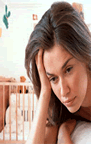 17 Aralık 2009“Kadın ve Depresyon” konulu seminer.(Yer: ÇOMÜ Anafartalar Kampüsü Süleyman Demirel Konferans Salonu, Saat: 11.00)ÇOMÜ Kadın Çalışmaları Uygulama ve Araştırma Merkezi (KAM) olarak Uzman Serdar TOPAL tarafından "Kadın ve Depresyon" konulu seminer verilmiştir.Fotoğrafları görmek için tıklayınız